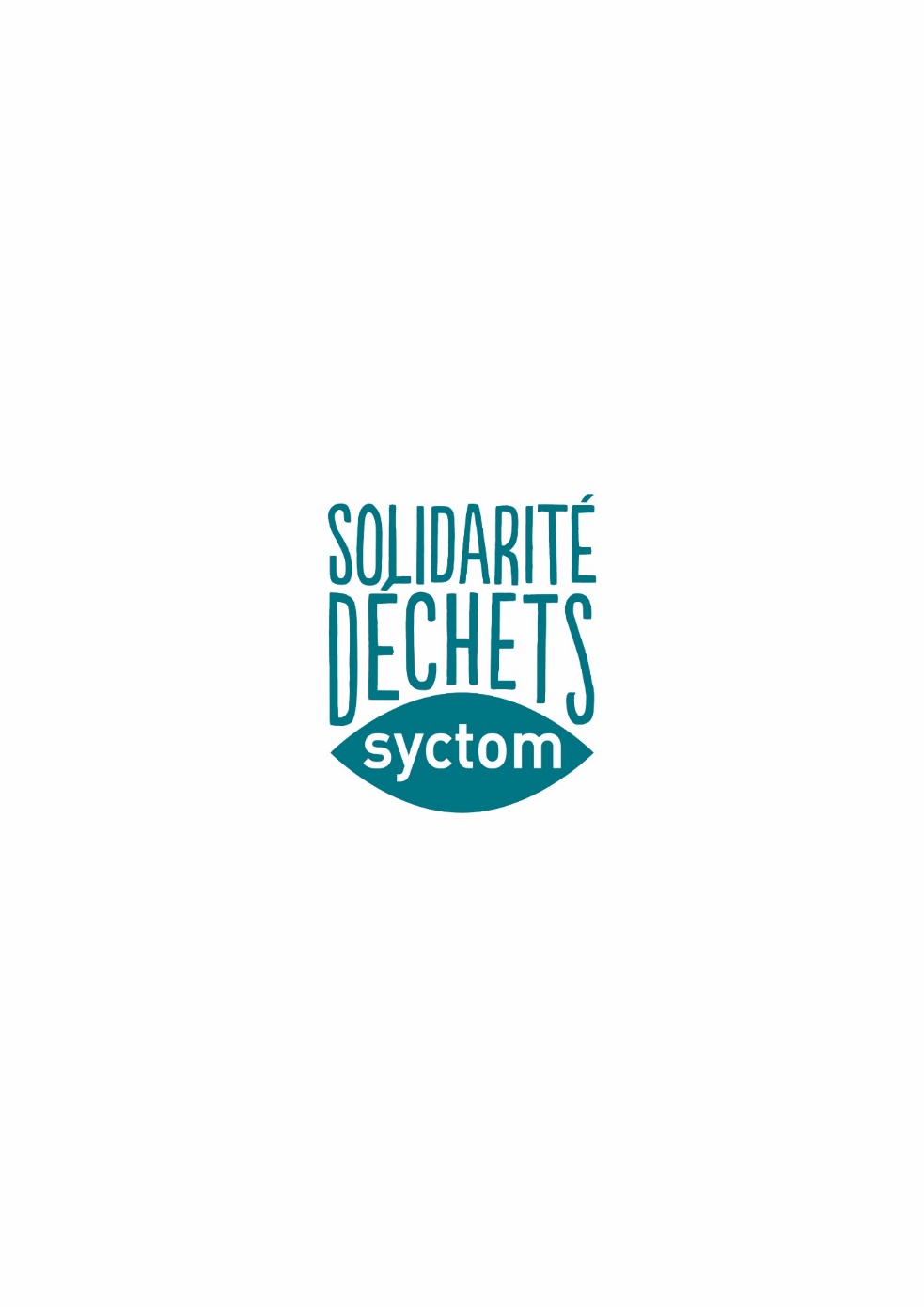 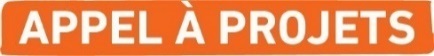 Annexe 1 : situation actuelle de la gestion des déchetsCe tableau peut être rempli à l’aide d’indicateurs tels que le pourcentage de foyers desservis, la fréquence de collecte des déchets, etc.ServiceOrganismes ou structuresNombre de personnes assurant ce serviceMoyens techniquesExistence de plans de stratégie définisBesoins locauxDifficultés et freinsPré-collecte Oui Non Oui NonPoint de regroupement Oui Non Oui NonTransfert, collecte et transport Oui Non Oui NonTraitement et décharge Oui Non Oui Non